Bezpłatne poradypsychologiczne i psychoterapeutycznedla osób z niepełnosprawnością lub opiekujących się osobami niepełnosprawnymiW związku z aktualną sytuacją epidemiologiczną fundacja GAUDIUM ET SPES zaprasza do korzystania z bezpłatnych porad psychologicznych i psychoterapeutycznych realizowanych w ramach projektu, który jest finansowany ze środków Państwowego Funduszu Rehabilitacji Osób Niepełnosprawnych (PFRON).Jeśli zmagasz się z problemami wynikłymi z pandemii COVID-19.Jeśli martwisz się o siebie i swoich bliskich.Jeśli przeżywasz obawy, lęki, strach.Jeśli jest Ci smutno.Jeśli nachodzą Cię myśli, z którymi nie dajesz sobie rady.O każdej z tych spraw możesz w bezpieczny dla siebie sposób porozmawiać z psychologiem lub psychoterapeutą.Psycholog przyjmuje bezpłatnie:w Biłgoraju, ul. Poniatowskiego 42,w Zamościu, ul. Wyszyńskiego 5Na wizytę z nim można się zapisywać pod numerami telefonu:507 157 343 i 536 436 312.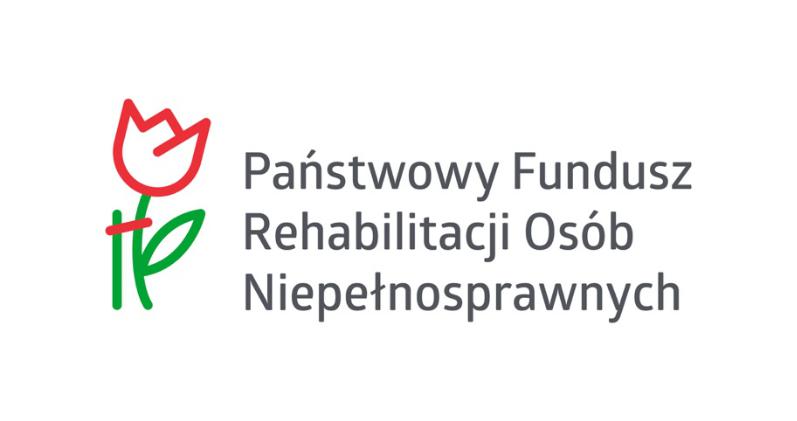 Zachęcamy do kontaktu!